	З метою всебічного розгляду електронної петиції Петренка В’ячеслава Миколайовича стосовно виплати заборгованості із заробітної плати колишнім працівникам АТ «Сумське машинобудівне науково-виробниче об’єднання» (https://petition.e-dem.ua/sumy/Petition/View/2551), відповідно до статті 231 Закону України «Про звернення громадян», пункту 4.3 розділу 4 «Положення про порядок подання електронних петицій та їх розгляду органами місцевого самоврядування міста Суми», затвердженого рішенням Сумської міської ради від 25.10.2017 р. № 2692-МР, керуючись статтею 40 Закону України «Про місцеве самоврядування в Україні», виконавчий комітет Сумської міської радиВИРІШИВ:1. Підтримати електронну петицію гр. Петренка В.М. стосовно виплати заборгованості із заробітної плати колишнім працівникам АТ «Сумське машинобудівне науково-виробниче об’єднання» (https://petition.e-dem.ua/sumy/Petition/View/2551). 2. Звернутися до Голови Служби безпеки України, Генерального прокурора України, Міністра внутрішніх справ України, директора Державного бюро розслідувань стосовно особистого втручання у вирішення питання щодо виплати заборгованості із заробітної плати колишнім працівникам АТ «Сумське машинобудівне науково-виробниче об’єднання».3. Контроль за виконанням рішення покласти на заступника міського голови з питань діяльності виконавчих органів ради Мотречко В.В.В.о. міського голови з виконавчої роботи                                       Ю.А. ПавликЗанченко 70-15-77Розіслати: згідно зі списком розсилки.Додаток  до рішення виконавчого комітету Сумської міської ради від 27.04.21 № 25781Звернення до Голови Служби безпеки України, Генерального прокурора України, Міністра внутрішніх справ України, директора Державного бюро розслідуваньВиконавчий комітет Сумської міської ради на своєму засіданні _________ прийняв рішення №_____«Про розгляд електронної петиції гр. Петренка В.М. стосовно виплати заборгованості із заробітної плати колишнім працівникам АТ «Сумське машинобудівне науково-виробниче об’єднання» щодо підтримання електронної петиції, автором якої є Петренко В’ячеслав Миколайович.У вищезазначеній електронній петиції висвітлюються питання щодо заборгованості із виплати заробітної плати колишнім працівникам                            АТ «Сумське машинобудівне науково-виробниче об’єднання» (далі -                        АТ «СМНВО») та невиконання судових рішень, що набрали законної сили, тому колишні працівники підприємства звернулися до міської влади за допомогою у вирішенні даної проблеми.АТ «СМНВО» протягом десятків років є містоутворюючим підприємством, яке забезпечує роботою, а також надає всі соціальні гарантії понад 5 тисячам жителів м. Суми та Сумської області. Однак, протягом декількох останніх років товариство перебуває у вкрай скрутному фінансовому стані, заробітна плата не виплачувалась працівникам з грудня 2017 року. Так, згідно зі статистичними даними станом на 01.03.2021 заборгованість із заробітної плати АТ «СМНВО» складала 235412,5 тис. грн. або 92,2 % загальної суми заборгованості по місту. Протягом останніх 4 років колишні працівники зазначеного підприємства пройшли нелегкий шлях з метою забезпечення реалізації гарантованих їм Конституцією України та державою прав щодо виплати заробітної плати: через суди, зустрічі з керівництвом міської влади, Сумської обласної державної адміністрації, написання ряду звернень, а також проведення чисельних мітингів та демонстрацій на території міста Суми. В свою чергу, керівництво міста та області також неодноразово зверталися до місцевих та вищих державних органів України, щоб отримати допомогу у вирішенні даної проблеми, проте заборгованість по заробітній платі не погашена.Міська влада вкотре наголошує на тому, що заробітна плата, як соціально – економічна категорія, є умовою гідного існування людини та основним джерелом доходів працівників.Враховуючи вищевикладене, виконавчий комітет Сумської міської ради просить Вашого особистого втручання щодо вирішення питання виплати заборгованості із заробітної плати колишнім працівникам АТ «СМНВО».Міський голова                       		                                  О.М. ЛисенкоНачальник управління з питань праціСумської міської ради					     	    А.Г. Занченко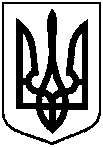 Сумська міська радаСумська міська радаСумська міська радаВиконавчий комітетВиконавчий комітетВиконавчий комітетРІШЕННЯРІШЕННЯРІШЕННЯвід 27.04.21 № 257Про розгляд електронної петиції             гр. Петренка В.М. стосовно виплати заборгованості із заробітної плати колишнім працівникам АТ «Сумське машинобудівне науково-виробниче об’єднання»